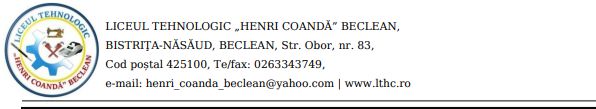 NR. 4/27.10.2020Privind aprobarea cererii de finanțare a proiectuluiCreșterea capacității de gestioanare a crizei sanitare COVID-19 din cadrul Liceului Tehnologic „Henri Coandă” BecleanÎn baza prevederilor:Art. 96 din Legea Educației Naționale nr. 1/2011  cu modificările și completările ulterioareART. 21 din Regulamentul cadru de organizare și funcționare a unităților de învățământ preuniversitar nr. 5447/31.08.2020Art. 15 din Ordinul privind aprobarea Metodologiei-cadru de organizare și funcționare a consiliului de administrație din unitățile de învățământ preuniversitar aprobat prin OMEC nr. 4619 din 22 septembrie 2014ORDONANȚA DE URGENȚĂ nr. 144 din 24 august 2020 privind unele măsuri pentru alocarea de fonduri externe nerambursabuile necesare desfășurării în condițiile de prevenție a activităților didactice aferente anului școlar/universitar 2020/2021 în contextul riscului de infecție cu coronavirus SARS-CoV-2CONSILIUL DE ADMINISTRAȚIEal Liceului Tehnologic „Henri Coandă” Beclean din 27.10.2020 adoptă prezenta hotărâre:Art. 1. Se aprobă cererea de finanțare cu titlul Creșterea capacității de gestionare a crizei sanitare COVID-19 din cadrul Liceului Tehnologic „Henri Coandă” Beclean, care va fi depusă spre finanțare prin Programul Operațional Infrastructura Mare, Axa Prioritară 9 – Protejarea sănătății populației în contextul pandemiei cauzate de COVID-19, Obiectivul Specific 9.1, Creșterea capacității de gestionare a crizei sanitare COVID-19. 	Valoarea totală a proiectului este de 116886.91 lei, valoare cu TVA.Art. 2. Prezenta hotărâre  a fost aprobată cu 7 voturi PENTRU, 0 voturi ÎMPOTRIVĂ, 0 voturi ABȚINERI, prezenți 7 din totalul de 9.PREȘEDINTE CA,		ROMAN MARIA-MIRABELA				SECRETAR CA,								SABADÂȘ GAVRIL-CLAUDIU